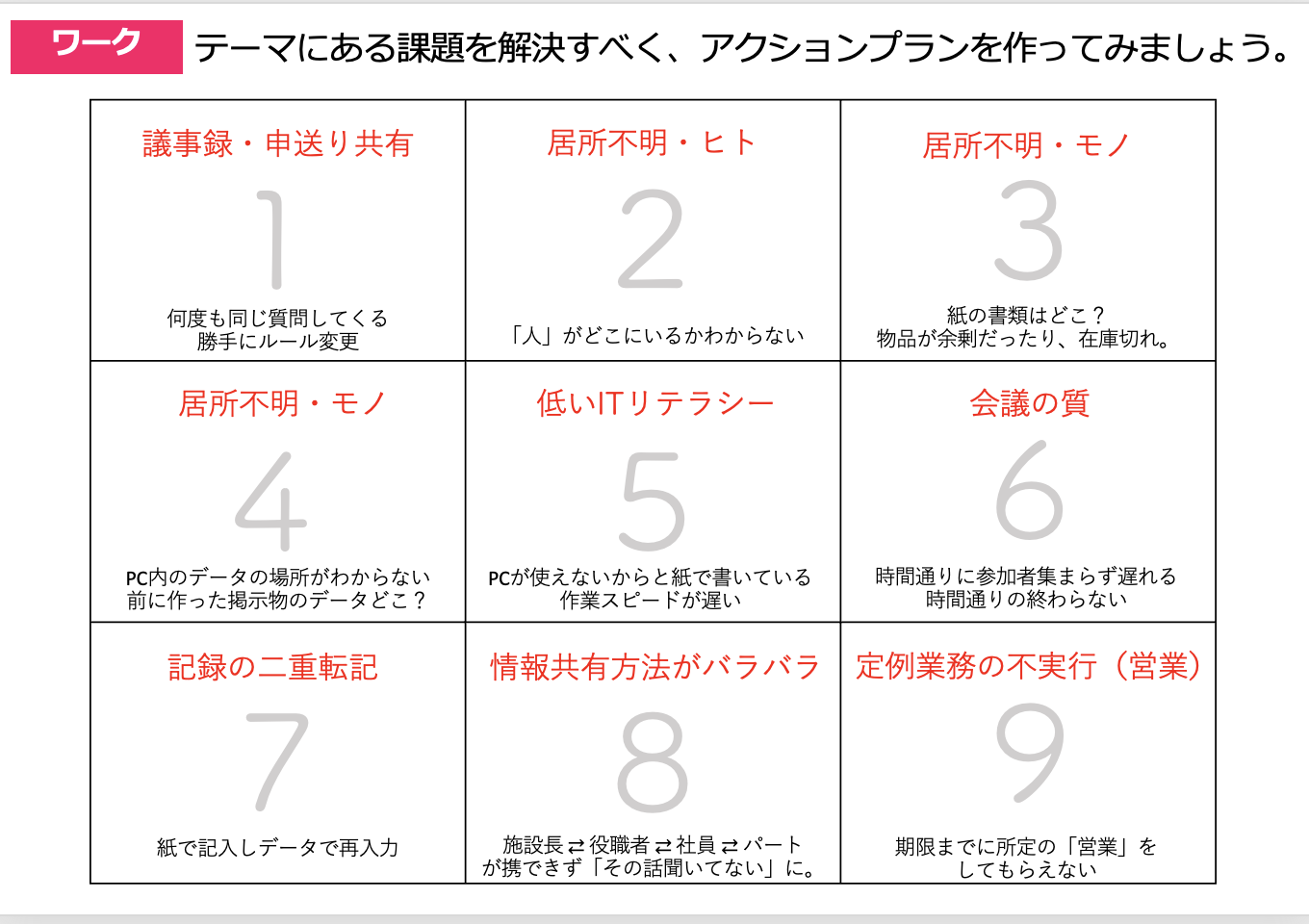 アクションプラン作成ワーク個人版・ステップ１：まずは、みなさんに割り振られたチームの「課題」を確認し、それをもとに改善の「目的」「目標」を書きましょう。＊目標設定では、期間と改善数値を明確にするとわかりやすいです。例：3ヶ月後（期間）、現状100分かかっていた時間を４０％（改善数値）に。・ステップ２：次に、目標を達成するために必要なタスク（工程）を洗い出してみましょう。アクションプラン作成ワークグループ版・ステップ１：まずは、みなさん簡単に自己紹介。・ステップ２：グループ内で役割分担を決める。・ステップ３： 各自で書き出した「目的」「目標」「タスク」を共有して、チームとしてのアクションプランをつくりましょう。  ＊目標設定では、期間と改善数値を明確にするとわかりやすいです。例：3ヶ月後（期間）、現状100分かかっていた時間を４０％（改善数値）に。テーマ 所在不明、人現用の課題・「人」がどこにいるか分からない　・人を探さなければならず業務効率が下がる・用事があるが、出勤状態が分からない(大きな声で呼ばなければならない)・誰が何をやっているか分からない→業務分担が不明確・PHSはあるが、使用方法が分からない職員もいる目的・探す時間の削減・業務効率化・職員間の連携がスムーズになり、利用者様の満足度UP目標・３か月後に人探しにかける時間を半分(○○分)にする・インカムの活用、業務分担表の活用(所在と業務内容)・探さなくても誰がどこにいるか分かる(スケジュール表の活用で探す時間を０分へ)・どこに行けば誰がいるかわかるので、スケジュールが立てやすくなる時期タスク担当進捗振り返り方法１か月目2か月目3か月目・人を探すためにどのくらいの時間がかかっているかを割り出す(計測)・インカム導入・業務工程表の見える化・インカム使用のオペレーションの作成　　　　　・実践で得られた結果の共有・業務工程表を使用してみての感想を職員へ聞き取る　→問題があれば適宜修正・インカムを活用してからの短縮できた時間の割り出し・業務工程表の定着司会発表者（書記）タイムキーパー他グループコメント者名前：名前：名前：名前：テーマ現用の課題目的目標時期タスク担当進捗振り返り方法時期タスク担当進捗振り返り方法